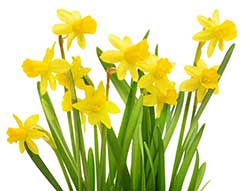 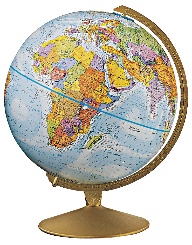 Class 3 Curriculum LetterSpring TermClass 3 Curriculum LetterSpring TermDear Parent/Carers,In this newsletter we hope to give you a brief outline to the content of our curriculum this term.Timetable RemindersP.E. will take place on Wednesdays and Thursdays. Please ensure that your child has their full P.E. kit including trainers, in school on these days.HomeworkSpellings – Weekly spellings will be sent home on a sheet on Monday.  These will often include words from the National Curriculum Year 3 and 4 spelling lists.  There is also space for your child to put their own personal spellings on and practice at home.  Children will be tested on Fridays.Reading – Pupils should read for 10-15 minutes each day.  This is important even for confident readers to help improve speed, accuracy and comprehension.  Please keep a record of your child’s reading in their home/school record.Maths – This will usually be based on the Maths work from either the previous or current weeks work.  Maths homework is set on a Monday and due the following Monday. Times tables are usually tested on a Tuesday and Mental Maths on a Friday.In addition, there will be essential and optional homework choices on the homework menu.  Could we also ask parents/carers to sign your child’s home/school record.Dates for your DiaryOur class trip to York’s Chocolate Story is Friday 12th January.Class 3’s achievement assembly will take place on Friday Please don’t hesitate to arrange an appointment via the schools office should you wish to discuss any aspect of your child’s education.Mrs RaynerTopics this TermDuring the spring term, children will study: English – Novel study: Charlie and the chocolate factory, biographies, descriptions, myths, spelling, punctuation and grammar, reading comprehension Maths – Multiplication and division mental recall, measurement: length, perimeter and area, number: multiplication and division, fractions & decimalsScience – Animals (including humans)Computing –  Bringing it to life: Programming, multimedia, technology in our lives, e-safetyR.E. – What can we learn from stories shared by Christians, Muslims and Jews? What are the deeper meanings of festivals?The Church YearLent and EasterHistory – Local history study: Chocolate and it’s impact on the people of YorkGeography – Regional study and comparisons: The Yorkshire Dales compared to the Brecon Beacons – human geographyArt – Sculpture (linked to Rowntrees Park) DT – National Park Visitors CentresP.E – Hockey, netball & health-related fitnessMusic – Thematic songs and developing musical skillsPHSCE – Going for goals! Good to be MeFrench – Speaking, reading and writing including French grammar skills.Timetable RemindersP.E. will take place on Wednesdays and Thursdays. Please ensure that your child has their full P.E. kit including trainers, in school on these days.HomeworkSpellings – Weekly spellings will be sent home on a sheet on Monday.  These will often include words from the National Curriculum Year 3 and 4 spelling lists.  There is also space for your child to put their own personal spellings on and practice at home.  Children will be tested on Fridays.Reading – Pupils should read for 10-15 minutes each day.  This is important even for confident readers to help improve speed, accuracy and comprehension.  Please keep a record of your child’s reading in their home/school record.Maths – This will usually be based on the Maths work from either the previous or current weeks work.  Maths homework is set on a Monday and due the following Monday. Times tables are usually tested on a Tuesday and Mental Maths on a Friday.In addition, there will be essential and optional homework choices on the homework menu.  Could we also ask parents/carers to sign your child’s home/school record.Dates for your DiaryOur class trip to York’s Chocolate Story is Friday 12th January.Class 3’s achievement assembly will take place on Friday Please don’t hesitate to arrange an appointment via the schools office should you wish to discuss any aspect of your child’s education.Mrs Rayner